Name of Journal: World Journal of Gastrointestinal OncologyManuscript NO: 50366Manuscript Type: ORIGINAL ARTICLERetrospective StudyCorrelation between invasive microbiota in margin-surrounding mucosa and anastomotic healing in patients with colorectal cancerLi YD et al. Microbiota affects healing status of anastomosesYan-Dong Li, Kang-Xin He, Wei-Fang ZhuYan-Dong Li, Division of Colon and Rectal Surgery, First Affiliated Hospital, Zhejiang University School of Medicine, Hangzhou 310003, Zhejiang Province, ChinaKang-Xin He, State Key Laboratory for Diagnosis and Treatment of Infectious Diseases, National Clinical Research Center for Infectious Diseases, Collaborative Innovation Center for Diagnosis and Treatment of Infectious Diseases, The First Affiliated Hospital, College of Medicine, Zhejiang University, Hangzhou 310003, Zhejiang Province, ChinaWei-Fang Zhu, Division of Dermatology, First Affiliated Hospital, Zhejiang University School of Medicine, Hangzhou 310003, Zhejiang Province, ChinaORCID number: Yan-Dong Li (0000-0002-7247-6898); Kang-Xin He (0000-0003-4204-416X); Wei-Fang Zhu (0000-0003-2587-0160).Author contributions: Li YD, He KX, and Zhu WF contributed equally to this work; He KX and Zhu WF designed the research; Li YD and He KX performed the research; Li YD and He KX analyzed the data; and Li YD, He KX, and Zhu WF wrote the paper.Supported by Zhejiang Administration of Traditional Chinese Medicine, No. 2017ZA082.Institutional review board statement: The study protocol was reviewed and approved by the First Affiliated Hospital, Zhejiang University School of Medicine Institutional Review Board.Informed consent statement: All study participants, or their legal guardian, provided informed written consent prior to study enrollment.Conflict-of-interest statement: The authors have no conflict of interest to report.Data sharing statement: Data from this manuscript will be available upon request.Open-Access: This article is an open-access article which was selected by an in-house editor and fully peer-reviewed by external reviewers. It is distributed in accordance with the Creative Commons Attribution Non Commercial (CC BY-NC 4.0) license, which permits others to distribute, remix, adapt, build upon this work non-commercially, and license their derivative works on different terms, provided the original work is properly cited and the use is non-commercial. See: http://creativecommons.org/licenses/by-nc/4.0/Manuscript source: Unsolicited manuscriptCorresponding author: Wei-Fang Zhu, MD, Assistant Professor, Division of Dermatology, First Affiliated Hospital, Zhejiang University School of Medicine, 79 Qingchun Road, Hangzhou 310003, Zhejiang Province, China. wfzhu@163.comTelephone: +86-571-87236559Fax: +86-571-87236559Received: July 23, 2019Peer-review started: July 23, 2019First decision: August 27, 2019Revised: August 30, 2019Accepted: September 4, 2019Article in press: September 4, 2019Published online: September 15, 2019AbstractBACKGROUNDImpaired anastomotic healing is one of the major complications resulting from radical resection in colorectal cancer (CRC). Accumulating evidence suggests that intestinal microbiota is correlated with anastomotic healing.AIMTo explore the microbiota structural shift in margin-surrounding mucosa and evaluate the predictive ability of selected bacterial taxa for impaired anastomotic healing.METHODSMargin-surrounding mucosa samples derived from 37 patients were collected to characterize the microbial community structure by 16s rRNA gene sequencing. The patients were divided into two groups according to the healing status of anastomoses: well-healing group (n = 30) and impaired-healing group (n = 7). Statistic differences in bacteria taxa were compared by Wilcoxon test and chi-squared test. The predictive ability of the selected bacterial taxa for the healing status of anastomoses was evaluated by the area under the receiver operator characteristic curve.RESULTSCommunity structure shifts were observed in the impaired-healing group and well-healing group. Six bacterial species were found to be significantly correlated with anastomotic healing, and among these species, Alistipes shahii, Dialister pneumosintes, and Corynebacterium suicordis were considered as the predictive factors. Taking the known risk factor age into consideration, Alistipes shahii, Dialister pneumosintes, and Corynebacterium suicordis improved predictive ability for the healing status of anastomoses.CONCLUSIONThese data show that Alistipes shahii, Dialister pneumosintes, and Corynebacterium suicordis could be considered as supplementary factors in the prediction of anastomosis healing status in patients after CRC radical resection.Key words: Intestinal microbiota; 16s rRNA gene sequencing; Anastomotic healing; Predictive ability; Colorectal cancer; Radical resection© The Author(s) 2019. Published by Baishideng Publishing Group Inc. All rights reserved.Core tip: This study investigated the correlation between microbiota in mucosa tissues adjacent to surgical margin and anastomotic healing status. Bacterial community structure significantly varied in the impaired-healing group compared with the well-healing group. The current study was the first to demonstrate that six bacterial species were associated with the anastomotic healing in colorectal cancer (CRC) patients. Notably, Alistipes shahii, Dialister pneumosintes, and Corynebacterium suicordis in combination with age improved the accuracy for predicting the healing status of anastomoses. Thus, the three species could be used as the supplementary factors in predicting the healing status of anastomoses in CRC patients after radical resection of CRC.Li YD, He KX, Zhu WF. Correlation between invasive microbiota in margin-surrounding mucosa and anastomotic healing in patients with colorectal cancer. World J Gastrointest Oncol 2019; 11(9): 717-728  URL: https://www.wjgnet.com/1948-5204/full/v11/i9/717.htm  DOI: https://dx.doi.org/10.4251/wjgo.v11.i9. 717INTRODUCTIONColorectal cancer (CRC) is one of the most frequently diagnosed cancers worldwide[1-3]. Impaired anastomotic healing is defined as a breach in a surgical join between two hollow viscera, with a leak of luminal contents that may emerge either through the wound or at the drain site, or near the anastomoses[4]. As one of the major complications after radical resection for CRC, impaired anastomotic healing may significantly increase hospital costs and prolong the length of hospital stay, and is also linked to cancer recurrence, metastasis, or even tumor-related death[5-11]. Clinical symptoms of impaired anastomotic healing often include abdominal pain/distension with fever, pus or fecal excretion, pelvic abscess, peritonitis, and even septic shock[12,13]. The International Study Group of Rectal Cancer[13] proposes the following system grading the severity of impaired anastomotic healing: A, no therapeutic intervention; B, active intervention is required but no re-laparotomy; and C, re-laparotomy is required. Impaired anastomotic healing rate has been found to vary from 1% to 19% depending on the anatomic location of the anastomosis[9,14-17]. Many risk factors have been identified to be associated with impaired anastomotic healing[10,18-20], for instance, a systematic review study[18] suggests that the main preoperative risk factors, which predict impaired anastomotic healing, are sex, age, tumor distal site, tumor size, advanced stage, renal disease, co-morbidity, and history of radiotherapy. Besides, blood loss/transfusion, duration of surgery, rectal contrast by computed tomography (CT), and C-reactive protein (CRP) level are considered as intraoperative risk factors or postoperative factors. The treatment strategies for impaired anastomotic healing after rectal cancer surgery can be divided into three stages according to the disease course as follows: Treatment strategies for the early stage (peritonitis stage, localized intra-abdominal abscess stage, and early stage fistula formation) mainly include identifying the necessity and opportunity of surgery, establishing patency drainage, controlling infection, correcting electrolyte and acid-base imbalance, and providing nutritional support; in addition to the above measures, treatment strategies for the middle stage (fistula formation stage)  include fistula management and closure treatment; in the later stage, deterministic remedial surgery is performed for unrecovered patients[13]. In terms of severity of specific symptoms, patients were treated either by systemic nutrition support, antibiotics, percutaneous drainage, and transanal revision or by re-laparotomy. Notably, antibiotic treatment should be implemented against Gram-negative bacteria and Gram-positive bacteria, and special attention is required for the anaerobic bacteria[21].In most cases, the clinical symptoms of impaired anastomotic healing remain insidious, vague, and uncharacteristic, which are typically not recognized until postoperative days 5-8, sometimes even until postoperative day 12[15,22]. If not appropriately treated in time, impaired anastomotic healing in patients could easily evolve into severe postoperative complications and therefore affects morbidity, mortality, and functional and oncological outcomes[5-8]. Thus, early diagnosis and prediction of impaired anastomotic healing are of great significance. A pilot study suggests that combined changes of interleukin (IL)-4, IL-6, and IL-10 could accurately predict impaired healing of anastomoses[23]. Another study conducted on postoperative CRP in elective abdominal surgery shows that impaired anastomotic healing is unlikely to occur in patients with CRP < 135 mg/L on postoperative day 3[24]. Daams et al[25] carried out a study, in which peritoneal lactate concentration was continuously monitored by peritoneal microdialysis to characterize the ischemia and inflammation around the anastomosis, and they found a significant change of peritoneal lactate concentration in patients with impaired anastomotic healing. The results suggest that peritoneal microdialysis is predictive of impaired anastomotic healing after colorectal surgery[25-27]. However, these results need to be further confirmed by clinical trials. Intestinal microbes were first reported to be associated with impaired anastomotic healing over 60 years ago[28]. It is shown that directly using antibiotics on anastomotic tissues could promote the healing process and prevent leak in dogs undergoing colon resection and anastomosis. Recently, the mechanism has been confirmed to be linked to the direct effect of bacterial collagenases[12,29]. Pseudomonas aeruginosa, Serratia marcescens, and Enterococcus faecalis, which can express a collagenolytic phenotype, are reported to be associated with the impaired anastomotic healing[30-34]. Besides, Shogan et al[12] proved that Enterococcus faecalis is involved in the pathogenesis of impaired anastomotic healing by enhancing collagen-degrading activity and activating intestinal tissue matrix metalloproteinase 9 (MMP9). Preliminary evidence suggests that intestinal microbiota contributes to the occurrence and development of impaired anastomotic healing. Thus, it could be used as a potential predictor[12,20,29-34]. Recently, researchers reported the role of intestinal microbiota in the development of impaired anastomotic healing in the “donuts’’, in which a stapled colorectal anastomosis was made. Their results showed that a high abundance of Lachnospiraceae and Bacteroidaceae is strongly related to the impaired anastomotic healing, and the bacterial composition that consisted of 60% or more of these two families might be predictive of impaired anastomotic healing[35,36]. It can be seen that intestinal microbiota is emerging as a potential predictive factor for anastomotic healing. Nonetheless, it still lacks extensive clinical data and strong statistical evidence on the effect of intestinal microbiota on postoperative anastomotic healing. In this study, margin-surrounding mucosa samples derived from seven CRC patients with impaired anastomotic healing and 30 well-healed CRC patients were collected and the bacterial community was characterized by using 16s rRNA gene sequencing, with an aim to identify the specific bacteria related to the impaired anastomotic healing and to evaluate the ability of the selected taxa in predicting the healing status of anastomoses.MATERIALS AND METHODSParticipant recruitment and sample collectionThirty-seven patients with primary CRC who received surgical treatment from January 2017 to December 2018 at the First Affiliated Hospital, Zhejiang University School of Medicine were recruited to the study, and informed consent was obtained from all participants. The exclusion criteria for all participants were as follows: (1) aged above 90 years old; (2) history of using antibiotics (excluding prophylactic antibiotic usage through intravenous infusion during the preoperative period) within two months; and (3) history of receiving chemotherapy or radiation treatments prior to the study, or personal history of chronic bowel disorders or metabolic diseases such as cirrhosis and diabetes. Specimens of mucosa tissues adjacent to surgical margin derived from the participants were collected, immediately frozen in liquid nitrogen, and then stored at -80 °C for future DNA extraction and 16s rRNA gene sequencing. The study protocol was approved by the Medical Ethics Committee of the First Affiliated Hospital, Zhejiang University School of Medicine.Anastomotic leak evaluation and confoundersClinical manifestations of impaired anastomotic healing after rectal cancer surgery are diverse but could be roughly divided into two categories according to whether the clinical manifestations are typical[13,22]: (1) Typical manifestations: fever, which is defined as decline or rise of body temperature or persistent high fever during postoperative day 3-5; signs of rectal stimulation and acute diffuse peritonitis; increased pelvic drainage and changes in characteristics (i.e., drainage of gas, mucilage, or feces); leak detected by digital rectal examination; severe paralytic intestinal obstruction and infectious shock; elevated levels of white blood cells, neutrophils, and CRP detected by laboratory examination; impaired anastomotic healing and surrounding fluid found by CT and magnetic resonance imaging examination through the anus or abdominal drainage tube angiography; and impaired anastomotic healing found on colonoscopy; and (2) Atypical manifestations: irregularly low or medium fever, frequent bowel movements, tenesmus, and gradually appearing local peritonitis and (or) paralytic intestinal obstruction in the hypogastria, showing flocculent matter by pelvic drainage. In this study, the impaired healing of anastomoses was defined according to the following clinical manifestations in patients who received radical resection for CRC: abdominal or pelvic pain, fever (>37.5 °C), discharge of feces, pus, or gas from pelvic drain, and discharge of pus from the rectum[13]. It should be noted that fever was not considered as impaired anastomotic healing in this study, as it is difficult to distinguish the clinical symptoms between postoperative infections from impaired anastomotic healing[15]. However, fever with abnormal drainage fluid (purulent, fecal, and long-term non-reduction) or with intestinal and abdominal abnormalities (such as abdominal pain without farting for a long time) was considered as impaired anastomotic healing.According to the above indexes, the 37 patients were divided into two groups, namely, well-healing group (n = 30) and impaired-healing group (n = 7). The clinical characteristics (including age, sex, body mass index, tumor location, tumor size, TNM stage, tumor morphology, differentiation degree, intestinal obstruction, transfusion, blood loss, operation time, CRP, hemoglobin, and albumin) of the patients were recorded.DNA extraction and characterization of bacterial community structureTotal DNA from the mucosa tissue samples was extracted using SDS/CTAB method. The purity and concentration of DNA were monitored on 1% agar gels (Thermo Fisher Scientific, Waltham, United States). The DNA sample was diluted into 1 ng/μL with sterile water and amplified using primers targeting the V4 region of the 16s rRNA gene (515F: 5’-GTGCCAGCMGCCGCGGTAA-3’ and 806R: 5’-GGACTACHVGGGTWTCTAAT-3’)[37]. Cycling conditions included preheating at 98 °C for 1 min, followed by 30 cycles of denaturation at 98 °C for 10 s, annealing at 50 °C for 30 s, elongation at 72 °C for 30 s, and final heating at 72 °C for 5 min.PCR products were cleaned up using a GeneJETTM Gel Extraction Kit (Thermo Fisher Scientific, Waltham, United States). Sequencing libraries were constructed using an Ion Plus Fragment Library Kit (Thermo Fisher Scientific, Waltham, United States) following the manufacturer's instructions. The library quality was assessed on the Qubit@ 2.0 Fluorometer (Thermo Fisher Scientific, Waltham, United States). Finally, the library was sequenced on an Ion S5TM XL platform (Thermo Fisher Scientific, Waltham, United States).Single-end reads were assigned to samples according to their unique barcodes and truncated by cutting off the barcodes from primer sequences. Qualities filtering on the raw reads were performed under specific filtering conditions to obtain the high-quality clean reads according to the Cut adapt quality controlled process (v1.9.1). The reads were compared with the Silva database (version 123) to detect the chimera sequences using UCHIME algorithm[38], and the chimera sequences were then removed to obtain the final clean reads[39].Sequences analysis was performed with Uparse software (v7.0.1001). Sequences with a similarity ≥ 97% were assigned to the same OTUs. Representative sequence for each OTU was screened. The Silva database (version 123)[40] was used based on the MOTHUR algorithm to annotate taxonomic information. In order to study the differences of the dominant species in different samples (groups), multiple sequence alignment was conducted using the MUSCLE software (version 3.8.31). OTUs abundance information was normalized using a standard of sequence number corresponding to the sample with the least sequences. Subsequent analyses of alpha diversity and beta diversity were all performed based on this output normalized sequencing data. Alpha and beta diversity analyses were calculated with QIIME software (version 1.7.0) and demonstrated with R software (version 2.15.3).Statistical analysisStatistical calculations were performed using SPSS (version 19.0). Wilcoxon test and chi-squared test were employed to analyze the correlation between the intestinal microbiota and anastomotic healing. The ability to discriminate impaired-healing and well healing was evaluated using the area under the receiver operator characteristic (ROC) curve (AUC). A P-value < 0.05 was considered statistically significant.RESULTSCharacteristics of patients in well-healing and impaired-healing groupsA total of 37 CRC patients (age 67.97 ± 12.27 years old, 51.35% of males) were included in this study, and seven (18.9%) patients developed impaired anastomotic healing. Although it seemed to be a high rate of patients with impaired anastomotic healing, this is mainly because the method we adopted was more sensitive in order to ensure the minimum loss of impaired healing cases. The clinical characteristics of the patients are presented in Table 1. The patients were significantly older in the impaired-healing group (P < 0.05), and most of the tumors were found in the right colon (57.1%), while tumors located in the left colon and rectum were more commonly found in the well-healing group (36.7% and 46.7%, respectively). Patients in the impaired-healing group largely had stages I and III CRC (42.9% and 42.9%, respectively), while those in the well-healing group mainly had stage II CRC (50%). The differentiation degree concentrated in the moderate degree and mainly polyp adenocarcinoma and ulcerative adenocarcinoma were diagnosed in both groups. Intestinal obstruction occurred in two (28.6%) patients in the impaired-healing group and three (10%) patients in the well-healing group. Besides, no significant differences in operative time, blood loss, transfusion, CRP level, hemoglobin level, or albumin level were identified in the two groups.Community structure shifts and correlation of intestinal microbiota with anastomotic healingThe structure shifts of microbiota in mucosa tissue were analyzed by 16s rRNA gene sequencing. A total of 4527 OTUs in all samples were identified, of which 1874 were common in the two groups. Besides, the results found 2293 unique OTUs in the well-healing group and 360 unique OTUs in the impaired healing group (Figure 1A). Rarefaction curve and species accumulation boxplot are shown in Figure 1B and C. The value of Good’s coverage for each group was higher than 99.6%. Alpha diversity analysis was conducted to examine the estimators of community richness, diversity, and evenness by observed species index, Shannon index, Simpson index, Chao1 index, Goods coverage index, and PD whole tree index between the two groups (Figure 1D), however, no significant difference was detected. For beta diversity analysis, microbial community and composition were analyzed by using weighted UniFrac distance matrix for each group, and a significant difference was found between the two groups (Figure 1E, P < 0.01), suggesting that the community compositions of the two groups were different. LEfSe analysis showed that Porphyromonas genus and Porphyromonadaceae family were highly abundant in the impaired healing group (Figure 1E). Ten highest dominant phyla of the two groups are shown in Figure 1F. The dominant phyla of the impaired-healing group were Proteobacteria (33%), Bacteroidetes (25%), and Firmicutes (17%), which were same as those in the well-healing group (31%, 24%, and 21%, respectively). Figure 1G displays the ten highest dominant genera of the two groups. The dominant genera of the impaired-healing group were Ignatzschineria (11%), Acinetobacter (11%), and Bacteroides (11%), while Bacteroides (14%), Stenotrophomonas (9%), and Ignatzschineria (8%) were the dominant genera in the well-healing group.To determine the association between the intestinal microbiota and anastomotic healing, Wilcoxon test was performed to analyze the abundance of bacteria species and genera in the two groups. Species and genera with significantly different abundances between the two groups are shown in Table S1 (P < 0.05). Thirty-three species and forty-five genera were found to be associated with the healing of anastomoses. Besides, six species (Alistipes shahii, Dialister pneumosintes, Corynebacterium suicordis, Porphyromonas asaccharolytica, Vibrio diazotrophicus, and Clostridium leptum) had a difference of carrier rate > 40%. As shown in Figure 2, Alistipes shahii and Dialister pneumosintes were significantly enriched in the well-healing group (P < 0.05). However, the high abundance of Corynebacterium suicordis, Porphyromonas asaccharolytica, Vibrio diazotrophicus, and Clostridium leptum was significantly correlated with the impaired anastomotic healing (P < 0.05).Predictive ability of selected bacterial taxa assessment for healing status of anastomosesUnivariate analysis and multivariate analysis showed that age was the only significant clinical variable for anastomotic healing (OR [odds ratio] = 1.223; 95% confidence interval [CI]: 1.032-1.449; P = 0.020), and age could be used as an independent factor predictive of the healing status of anastomoses (Figure 3, AUC = 0.838; 95%CI: 0.697-0.979; P = 0.006; the optimum cut-off value was 69.5). Six species (Alistipes shahii, Dialister pneumosintes, Corynebacterium suicordis, Porphyromonas asaccharolytica, Vibrio diazotrophicus, and Clostridium leptum) were selected as the potential predictive factors. Chi-squared analysis showed no correlation between these six bacteria and age. The 95%CIs of three bacteria (Porphyromonas asaccharolytica, Vibrio diazotrophicus, and Clostridium leptum) ranged from 0 to 1 in the ROC curve and were therefore excluded. In predicting the healing status of anastomoses in the two groups, we found that using Alistipes shahii, Dialister pneumosintes, and Corynebacterium suicordis were less useful than age (Figure 3, AUC = 0.824; 95%CI: 0.691-0.957; P = 0.008). However, the predictive ability was significantly improved if age was in combination with the three bacteria species, compared with the predictive model containing age only (age and Alistipes shahii, AUC = 0.886; 95%CI: 0.774-0.998; age and Dialister pneumosintes, AUC = 0.912; 95%CI: 0.807-1.000; age and Corynebacterium suicordis, AUC 0.874; 95%CI: 0.735-1.000) (Figure 3, P < 0.01). The predictive model combining age with Dialister pneumosintes proved to have the highest discriminatory ability (AUC = 0.912; 95%CI: 0.807-1.000; P = 0.001, the optimum cut-off value was 0.143), which was even higher than the model combining two bacterial species with age (age, Alistipes shahii, and Corynebacterium suicordis, AUC = 0.886; 95%CI: 0.774-0.998) (Figure 3, P < 0.01). Besides, age in combination with three bacterial species had a relatively equal predictive ability to the model in which age was combined with Dialister pneumosintes (Figure 3).DISCUSSIONThis study showed that the community structure was different between the impaired-healing group and the well-healing group. Six bacterial species were significantly correlated with anastomotic healing. Alistipes shahii and Dialister pneumosintes were significantly enriched in the well-healing group, which were not identified in the impaired-healing group, indicating that Alistipes shahii and Dialister pneumosintes possibly contribute to anastomotic healing. However, the high abundances of Corynebacterium suicordis, Porphyromonas asaccharolytica, Vibrio diazotrophicus, and Clostridium leptum were strongly correlated with impaired anastomotic healing. Corynebacterium suicordis was only detected in the impaired-healing group, suggesting that it might be positively associated with impaired anastomotic healing. Alistipes shahii is a Gram-negative, strictly anaerobic, and rod-shaped bacterium[41]. Dialister pneumosintes is an obligate anaerobic Gram-negative rod associated with periodontal diseases and other oral infections[42]. Recently, it was reported that Dialister pneumosintes was related to hepatic abscess and bacteremia[42,43]. Corynebacterium suicordis is a Gram-positive, non-motile, non-spore-forming, catalase-positive, and rod-shaped bacterium[44]. Porphyromonas asaccharolytica has been previously reported to be associated with CRC and was correlated with lipopolysaccharide and energy biosynthetic pathways[45]. Vibrio diazotrophicus is a Gram-negative, facultatively anaerobic, halophilic, motile, and slightly curved rod-shaped bacterium[46]. Clostridium leptum is closely related to ulcerative colitis and significantly different in the ulcerated and the nonulcerated regions[47]. However, only a few studies investigated the role of these bacteria in anastomotic healing. To the best of our knowledge, this is the first report that these bacteria species were studied with the anastomotic healing in CRC patients. Based on our research and literature data, we speculated that these bacteria affect anastomotic healing through invasive ability and inflammatory mechanisms. It was revealed that Enterococcus faecalis contributed to the pathogenesis of impaired anastomotic healing by enhancing collagen-degrading activity and activating intestinal tissue MMP9[12,34]. Pseudomonas aeruginosa, Serratia marcescens, and Enterococcus faecalis, which express the collagenolytic phenotype, were reported to be associated with the impaired anastomotic healing[30-34]. Although there is a lack of direct evidence of the effects of intestinal microbes on anastomotic healing, several previous studies suggested that a correlation might exist between microbes and MMP activation. Fusobacteria (especially Fusobacterium varium and Fusobacterium necrophorum) were found to stimulate the secretions of MMP-9, MMP-13, and IL-8 from epithelial cells[48], while Porphyromonas endodontalis could produce lipopolysaccharides to induce the expression of MMP-9 through NF-κB signaling[49]. The mechanism by which these microbes affect anastomotic healing is worth further studying.van Praagh et al[36] found that impaired anastomotic healing was linked to the intestinal microbiota, particularly to a higher abundance of mucin-degrading members of the Bacteroidaceae and Lachnospiraceae families. Besides, a lower microbial diversity was found to be related to the impaired healing of anastomoses. Researchers speculated that a disturbed microbial composition could affect the metabolic balance and weaken colonization resistance to pathogenic bacteria involved in the occurrence and development of impaired anastomotic healing. The result was obtained from 123 “donuts” in which a stapled colorectal anastomosis was made. It was different from our sampling site (mucosa tissue adjacent to the surgical margin). Intestinal microbiota near the anastomotic site has been proved to interact with intestinal tissue and is likely to affect the healing[50]. Our study found that fewer OTUs were identified in the impaired-healing group, and the microbial diversity was lower, although the result was not statistically significant (which could be explained by the small sample size in this study). Patients might have a higher risk of developing impaired anastomotic healing when their microbial diversity was low[36], thus a full awareness of the role of intestinal microbiota in anastomotic healing is helpful in identifying high-risk patients and contributes to mitigating the potential severe clinical outcome caused by impaired anastomotic healing.Sciuto et al[20] identified that older age (hazard ratio, 2.42), male sex (hazard ratio, 3.03), and lower anastomosis level (hazard ratio, 2.68) were the risk factors for impaired anastomotic healing. Consistent with the findings from previous reports, we also found that age (OR = 1.223) was significantly associated with the impaired healing of anastomoses and could be used as an independent risk factor to predict the healing status of anastomoses. We found that patients older than 69.5 years were more prone to develop impaired anastomotic healing. Notably, our results suggested that three associated bacteria species, especially Dialister pneumosintes, in combination with age significantly improved the predictive ability, compared with the model containing only age. van Praagh et al[36] suggested that samples were more likely to have impaired anastomotic healing if the total sum of Lachnospiraceae and Bacteroidaceae in them was higher than 60% and the Simpson diversity score was < 0.75. Thus, the effect of the intestinal microbiota on the predictive value of anastomotic healing is positively useful in clinical nursing and postoperative surveillance.Technical factors such as the tension on the suture line, accurate suture placement, and blood supply were vitally important in ensuring the optimal healing of anastomoses[51]. Unfortunately, it was difficult to be controlled precisely, and this is true to the most experienced and technically proficient surgeons. Besides the preventive measures implemented during the bowel resection, the early detection and diagnosis were equally important to prevent the patients from developing complications and severe clinical outcome caused by impaired healing of anastomoses. Our findings provided new clinical evidence for the theory that intestinal microbes are involved in the anastomotic healing and might contribute to the screening of the potential targets for the early diagnosis and treatment of impaired anastomotic healing.In conclusion, the mucosa-invasive microbiota is associated with the impaired anastomotic healing in the patients enrolled in this study. Alistipes shahii, Dialister pneumosintes, and Corynebacterium suicordis, which are not related to age, could be used as the supplementary factors in the prediction of the healing status of anastomoses in CRC patients after radical resection of CRC.ARTICLE HIGHLIGHTSResearch backgroundThe clinical symptoms of impaired anastomotic healing are typically not recognized. However, if not appropriately treated in time, impaired healing could easily evolve into severe postoperative complications. Thus, early diagnosis and prediction of impaired anastomotic healing are highly necessary.Research motivationA large number of studies reported that intestinal microbiota contributes to the development of impaired anastomotic healing. A full understanding of the role of intestinal microbiota in anastomotic healing can help identify high-risk patients and alleviate the potentially serious clinical outcomes caused by impaired anastomotic healing.Research objectivesTo identify the specific bacteria related to impaired anastomotic healing and to evaluate the predictive ability of the microbiota taxa for the healing status of anastomoses.Research methodsMargin-surrounding mucosa samples derived from seven colorectal cancer (CRC) patients with impaired anastomotic healing and thirty well-healed CRC patients were respectively collected and the bacterial community was characterized by 16s rRNA gene sequencing. Wilcoxon test and chi-squared test were performed to analyze the statistic differences of bacterial taxa in the two groups. The predictive ability of the bacterial taxa for the healing status of anastomoses was evaluated by the area under the receiver operator characteristic curve.Research resultsThe community structure was different between the impaired-healing and the well-healing groups. Six bacteria species (Alistipes shahii, Dialister pneumosintes, Corynebacterium suicordis, Porphyromonas asaccharolytica, Vibrio diazotrophicus, and Clostridium leptum) were significantly correlated with anastomotic healing. Age was highly associated with the impaired healing of anastomoses. Three bacteria species (Alistipes shahii, Dialister pneumosintes, and Corynebacterium suicordis) in combination with age noticeably improved the accuracy for predicting the healing status of anastomoses.Research conclusionsThe mucosa-invasive microbiota was associated with the anastomotic healing in the research subjects. Alistipes shahii, Dialister pneumosintes, and Corynebacterium suicordis could be used as the supplementary factors in the prediction of the healing status of anastomoses in CRC patients after radical resection of CRC.Research perspectivesOur findings provided new clinical evidence for the theory that intestinal microbiota is involved in the anastomotic healing, and it contributes to the screening of potential targets for the early diagnosis and treatment of impaired anastomotic healing.REFERENCES1 Siegel RL, Miller KD, Fedewa SA, Ahnen DJ, Meester RGS, Barzi A, Jemal A. Colorectal cancer statistics, 2017. CA Cancer J Clin 2017; 67: 177-193 [PMID: 28248415 DOI: 10.3322/caac.21395]2 Sung JJ, Ng SC, Chan FK, Chiu HM, Kim HS, Matsuda T, Ng SS, Lau JY, Zheng S, Adler S, Reddy N, Yeoh KG, Tsoi KK, Ching JY, Kuipers EJ, Rabeneck L, Young GP, Steele RJ, Lieberman D, Goh KL; Asia Pacific Working Group. An updated Asia Pacific Consensus Recommendations on colorectal cancer screening. Gut 2015; 64: 121-132 [PMID: 24647008 DOI: 10.1136/gutjnl-2013-306503]3 Bray F, Ferlay J, Soerjomataram I, Siegel RL, Torre LA, Jemal A. Global cancer statistics 2018: GLOBOCAN estimates of incidence and mortality worldwide for 36 cancers in 185 countries. CA Cancer J Clin 2018; 68: 394-424 [PMID: 30207593 DOI: 10.3322/caac.21492]4 Peel AL, Taylor EW. Proposed definitions for the audit of postoperative infection: a discussion paper. Surgical Infection Study Group. Ann R Coll Surg Engl 1991; 73: 385-388 [PMID: 1759770]5 Tevis SE, Carchman EH, Foley EF, Heise CP, Harms BA, Kennedy GD. Does Anastomotic Leak Contribute to High Failure-to-rescue Rates? Ann Surg 2016; 263: 1148-1151 [PMID: 26587851 DOI: 10.1097/SLA.0000000000001409]6 Erb L, Hyman NH, Osler T. Abnormal vital signs are common after bowel resection and do not predict anastomotic leak. J Am Coll Surg 2014; 218: 1195-1199 [PMID: 24680576 DOI: 10.1016/j.jamcollsurg.2013.12.059]7 Hammond J, Lim S, Wan Y, Gao X, Patkar A. The burden of gastrointestinal anastomotic leaks: an evaluation of clinical and economic outcomes. J Gastrointest Surg 2014; 18: 1176-1185 [PMID: 24671472 DOI: 10.1007/s11605-014-2506-4]8 Ashraf SQ, Burns EM, Jani A, Altman S, Young JD, Cunningham C, Faiz O, Mortensen NJ. The economic impact of anastomotic leakage after anterior resections in English NHS hospitals: are we adequately remunerating them? Colorectal Dis 2013; 15: e190-e198 [PMID: 23331871 DOI: 10.1111/codi.12125]9 Branagan G, Finnis D; Wessex Colorectal Cancer Audit Working Group. Prognosis after anastomotic leakage in colorectal surgery. Dis Colon Rectum 2005; 48: 1021-1026 [PMID: 15789125 DOI: 10.1007/s10350-004-0869-4]10 Jung SH, Yu CS, Choi PW, Kim DD, Park IJ, Kim HC, Kim JC. Risk factors and oncologic impact of anastomotic leakage after rectal cancer surgery. Dis Colon Rectum 2008; 51: 902-908 [PMID: 18408971 DOI: 10.1007/s10350-008-9272-x]11 Mirnezami A, Mirnezami R, Chandrakumaran K, Sasapu K, Sagar P, Finan P. Increased local recurrence and reduced survival from colorectal cancer following anastomotic leak: systematic review and meta-analysis. Ann Surg 2011; 253: 890-899 [PMID: 21394013 DOI: 10.1097/SLA.0b013e3182128929]12 Shogan BD, Belogortseva N, Luong PM, Zaborin A, Lax S, Bethel C, Ward M, Muldoon JP, Singer M, An G, Umanskiy K, Konda V, Shakhsheer B, Luo J, Klabbers R, Hancock LE, Gilbert J, Zaborina O, Alverdy JC. Collagen degradation and MMP9 activation by Enterococcus faecalis contribute to intestinal anastomotic leak. Sci Transl Med 2015; 7: 286ra68 [PMID: 25947163 DOI: 10.1126/scitranslmed.3010658]13 Rahbari NN, Weitz J, Hohenberger W, Heald RJ, Moran B, Ulrich A, Holm T, Wong WD, Tiret E, Moriya Y, Laurberg S, den Dulk M, van de Velde C, Büchler MW. Definition and grading of anastomotic leakage following anterior resection of the rectum: a proposal by the International Study Group of Rectal Cancer. Surgery 2010; 147: 339-351 [PMID: 20004450 DOI: 10.1016/j.surg.2009.10.012]14 Buchs NC, Gervaz P, Secic M, Bucher P, Mugnier-Konrad B, Morel P. Incidence, consequences, and risk factors for anastomotic dehiscence after colorectal surgery: a prospective monocentric study. Int J Colorectal Dis 2008; 23: 265-270 [PMID: 18034250 DOI: 10.1007/s00384-007-0399-3]15 Hyman N, Manchester TL, Osler T, Burns B, Cataldo PA. Anastomotic leaks after intestinal anastomosis: it's later than you think. Ann Surg 2007; 245: 254-258 [PMID: 17245179 DOI: 10.1097/01.sla.0000225083.27182.85]16 Platell C, Barwood N, Dorfmann G, Makin G. The incidence of anastomotic leaks in patients undergoing colorectal surgery. Colorectal Dis 2007; 9: 71-79 [PMID: 17181849 DOI: 10.1111/j.1463-1318.2006.01002.x]17 Borowski DW, Bradburn DM, Mills SJ, Bharathan B, Wilson RG, Ratcliffe AA, Kelly SB; Northern Region Colorectal Cancer Audit Group (NORCCAG). Volume-outcome analysis of colorectal cancer-related outcomes. Br J Surg 2010; 97: 1416-1430 [PMID: 20632311 DOI: 10.1002/bjs.7111]18 McDermott FD, Heeney A, Kelly ME, Steele RJ, Carlson GL, Winter DC. Systematic review of preoperative, intraoperative and postoperative risk factors for colorectal anastomotic leaks. Br J Surg 2015; 102: 462-479 [PMID: 25703524 DOI: 10.1002/bjs.9697]19 Attard JA, Raval MJ, Martin GR, Kolb J, Afrouzian M, Buie WD, Sigalet DL. The effects of systemic hypoxia on colon anastomotic healing: an animal model. Dis Colon Rectum 2005; 48: 1460-1470 [PMID: 15909070 DOI: 10.1007/s10350-005-0047-3]20 Sciuto A, Merola G, De Palma GD, Sodo M, Pirozzi F, Bracale UM, Bracale U. Predictive factors for anastomotic leakage after laparoscopic colorectal surgery. World J Gastroenterol 2018; 24: 2247-2260 [PMID: 29881234 DOI: 10.3748/wjg.v24.i21.2247]21 Xiao H, Xiao Y, Quan H, Liu W, Pan S, Ouyang Y. Intra-abdominal infection after radical gastrectomy for gastric cancer: Incidence, pathogens, risk factors and outcomes. Int J Surg 2017; 48: 195-200 [PMID: 28751223 DOI: 10.1016/j.ijsu.2017.07.081]22 Daams F, Luyer M, Lange JF. Colorectal anastomotic leakage: aspects of prevention, detection and treatment. World J Gastroenterol 2013; 19: 2293-2297 [PMID: 23613621 DOI: 10.3748/wjg.v19.i15.2293]23 Ellebæk M, Qvist N. Early detection and the prevention of serious complications of anastomotic leakage in rectal cancer surgery. Tech Coloproctol 2014; 18: 1-2 [PMID: 23633242 DOI: 10.1007/s10151-013-1025-8]24 Scepanovic MS, Kovacevic B, Cijan V, Antic A, Petrovic Z, Asceric R, Krdzic I, Cuk V. C-reactive protein as an early predictor for anastomotic leakage in elective abdominal surgery. Tech Coloproctol 2013; 17: 541-547 [PMID: 23619713 DOI: 10.1007/s10151-013-1013-z]25 Daams F, Wu Z, Cakir H, Karsten TM, Lange JF. Identification of anastomotic leakage after colorectal surgery using microdialysis of the peritoneal cavity. Tech Coloproctol 2014; 18: 65-71 [PMID: 23633240 DOI: 10.1007/s10151-013-1020-0]26 Ellebaek Pedersen M, Qvist N, Bisgaard C, Kelly U, Bernhard A, Møller Pedersen S. Peritoneal microdialysis. Early diagnosis of anastomotic leakage after low anterior resection for rectosigmoid cancer. Scand J Surg 2009; 98: 148-154 [PMID: 19919919 DOI: 10.1177/145749690909800304]27 Matthiessen P, Strand I, Jansson K, Törnquist C, Andersson M, Rutegård J, Norgren L. Is early detection of anastomotic leakage possible by intraperitoneal microdialysis and intraperitoneal cytokines after anterior resection of the rectum for cancer? Dis Colon Rectum 2007; 50: 1918-1927 [PMID: 17763907 DOI: 10.1007/s10350-007-9023-4]28 COHN I Jr, RIVES JD. Antibiotic protection of colon anastomoses. Ann Surg 1955; 141: 707-717 [PMID: 14362409 DOI: 10.1097/00000658-195505000-00016]29 Olivas AD, Shogan BD, Valuckaite V, Zaborin A, Belogortseva N, Musch M, Meyer F, Trimble WL, An G, Gilbert J, Zaborina O, Alverdy JC. Intestinal tissues induce an SNP mutation in Pseudomonas aeruginosa that enhances its virulence: possible role in anastomotic leak. PLoS One 2012; 7: e44326 [PMID: 22952955 DOI: 10.1371/journal.pone.0044326]30 Wiegerinck M, Hyoju SK, Mao J, Zaborin A, Adriaansens C, Salzman E, Hyman NH, Zaborina O, van Goor H, Alverdy JC. Novel de novo synthesized phosphate carrier compound ABA-PEG20k-Pi20 suppresses collagenase production in Enterococcus faecalis and prevents colonic anastomotic leak in an experimental model. Br J Surg 2018; 105: 1368-1376 [PMID: 29658991 DOI: 10.1002/bjs.10859]31 Belmouhand M, Krohn PS, Svendsen LB, Henriksen A, Hansen CP, Achiam MP. The occurrence of Enterococcus faecium and faecalis Is significantly associated With anastomotic leakage After pancreaticoduodenectomy. Scand J Surg 2018; 107: 107-113 [PMID: 28980499 DOI: 10.1177/1457496917731188]32 Hyoju SK, Klabbers RE, Aaron M, Krezalek MA, Zaborin A, Wiegerinck M, Hyman NH, Zaborina O, Van Goor H, Alverdy JC. Oral Polyphosphate Suppresses Bacterial Collagenase Production and Prevents Anastomotic Leak Due to Serratia marcescens and Pseudomonas aeruginosa. Ann Surg 2018; 267: 1112-1118 [PMID: 28166091 DOI: 10.1097/SLA.0000000000002167]33 Lee DS, Ryu JA, Chung CR, Yang J, Jeon K, Suh GY, Lee WY, Park CM. Risk factors for acquisition of multidrug-resistant bacteria in patients with anastomotic leakage after colorectal cancer surgery. Int J Colorectal Dis 2015; 30: 497-504 [PMID: 25735927 DOI: 10.1007/s00384-015-2161-6]34 Shogan BD, Smith DP, Christley S, Gilbert JA, Zaborina O, Alverdy JC. Intestinal anastomotic injury alters spatially defined microbiome composition and function. Microbiome 2014; 2: 35 [PMID: 25250176 DOI: 10.1186/2049-2618-2-35]35 van Praagh JB, de Goffau MC, Bakker IS, Harmsen HJ, Olinga P, Havenga K. Intestinal microbiota and anastomotic leakage of stapled colorectal anastomoses: a pilot study. Surg Endosc 2016; 30: 2259-2265 [PMID: 26385781 DOI: 10.1007/s00464-015-4508-z]36 van Praagh JB, de Goffau MC, Bakker IS, van Goor H, Harmsen HJM, Olinga P, Havenga K. Mucus Microbiome of Anastomotic Tissue During Surgery Has Predictive Value for Colorectal Anastomotic Leakage. Ann Surg 2019; 269: 911-916 [PMID: 29303807 DOI: 10.1097/SLA.0000000000002651]37 Caporaso JG, Lauber CL, Walters WA, Berg-Lyons D, Lozupone CA, Turnbaugh PJ, Fierer N, Knight R. Global patterns of 16S rRNA diversity at a depth of millions of sequences per sample. Proc Natl Acad Sci U S A 2011; 108 Suppl 1: 4516-4522 [PMID: 20534432 DOI: 10.1073/pnas.1000080107]38 Edgar RC, Haas BJ, Clemente JC, Quince C, Knight R. UCHIME improves sensitivity and speed of chimera detection. Bioinformatics 2011; 27: 2194-2200 [PMID: 21700674 DOI: 10.1093/bioinformatics/btr381]39 Haas BJ, Gevers D, Earl AM, Feldgarden M, Ward DV, Giannoukos G, Ciulla D, Tabbaa D, Highlander SK, Sodergren E, Methé B, DeSantis TZ; Human Microbiome Consortium, Petrosino JF, Knight R, Birren BW. Chimeric 16S rRNA sequence formation and detection in Sanger and 454-pyrosequenced PCR amplicons. Genome Res 2011; 21: 494-504 [PMID: 21212162 DOI: 10.1101/gr.112730.110]40 Quast C, Pruesse E, Yilmaz P, Gerken J, Schweer T, Yarza P, Peplies J, Glöckner FO. The SILVA ribosomal RNA gene database project: improved data processing and web-based tools. Nucleic Acids Res 2013; 41: D590-D596 [PMID: 23193283 DOI: 10.1093/nar/gks1219]41 Song Y, Könönen E, Rautio M, Liu C, Bryk A, Eerola E, Finegold SM. Alistipes onderdonkii sp. nov. and Alistipes shahii sp. nov., of human origin. Int J Syst Evol Microbiol 2006; 56: 1985-1990 [PMID: 16902041 DOI: 10.1099/ijs.0.64318-0]42 Lee MY, Kim YJ, Gu HJ, Lee HJ. A case of bacteremia caused by Dialister pneumosintes and Slackia exigua in a patient with periapical abscess. Anaerobe 2016; 38: 36-38 [PMID: 26612007 DOI: 10.1016/j.anaerobe.2015.11.006]43 Soeiro C, Quilici IR, Legoff A, Oussalah MB, Morin M, Alauzet C, Charmillon A. Hepatic abscess due to Dialister pneumosintes - A case report. Anaerobe 2019; 59: 35-37 [PMID: 31103532 DOI: 10.1016/j.anaerobe.2019.05.006]44 Vela AI, Mateos A, Collins MD, Briones V, Hutson RA, Domínguez L, Fernández-Garayzábal JF. Corynebacterium suicordis sp. nov., from pigs. Int J Syst Evol Microbiol 2003; 53: 2027-2031 [PMID: 14657140 DOI: 10.1099/ijs.0.02645-0]45 Dai Z, Coker OO, Nakatsu G, Wu WKK, Zhao L, Chen Z, Chan FKL, Kristiansen K, Sung JJY, Wong SH, Yu J. Multi-cohort analysis of colorectal cancer metagenome identified altered bacteria across populations and universal bacterial markers. Microbiome 2018; 6: 70 [PMID: 29642940 DOI: 10.1186/s40168-018-0451-2]46 Rameshkumar N, Gomez-Gil B, Spröer C, Lang E, Dinesh Kumar N, Krishnamurthi S, Nair S, Roque A. Vibrio plantisponsor sp. nov., a diazotrophic bacterium isolated from a mangrove associated wild rice (Porteresia coarctata Tateoka). Syst Appl Microbiol 2011; 34: 487-493 [PMID: 21596509 DOI: 10.1016/j.syapm.2011.02.005]47 Zhang M, Liu B, Zhang Y, Wei H, Lei Y, Zhao L. Structural shifts of mucosa-associated lactobacilli and Clostridium leptum subgroup in patients with ulcerative colitis. J Clin Microbiol 2007; 45: 496-500 [PMID: 17151201 DOI: 10.1128/JCM.01720-06]48 Gursoy UK, Könönen E, Uitto VJ. Stimulation of epithelial cell matrix metalloproteinase (MMP-2, -9, -13) and interleukin-8 secretion by fusobacteria. Oral Microbiol Immunol 2008; 23: 432-434 [PMID: 18793368 DOI: 10.1111/j.1399-302X.2008.00453.x]49 Li XL, Yu YQ, Qiu LH, Yang D, Wang XM, Yu JT. [Effects of <i>Porphyromonas endodontalis</i> lipopolysaccharides on the expression of matrix metalloproteinase-9 in mouse osteoblasts]. Zhonghua Kou Qiang Yi Xue Za Zhi 2017; 52: 499-503 [PMID: 28835032 DOI: 10.3760/cma.j.issn.1002-0098.2017.08.010]50 Shogan BD, Carlisle EM, Alverdy JC, Umanskiy K. Do we really know why colorectal anastomoses leak? J Gastrointest Surg 2013; 17: 1698-1707 [PMID: 23690209 DOI: 10.1007/s11605-013-2227-0]51 Thornton FJ, Barbul A. Healing in the gastrointestinal tract. Surg Clin North Am 1997; 77: 549-573 [PMID: 9194880]P-Reviewer: Sato H, Raff E, Gasbarrini A S-Editor: Dou Y L-Editor: Wang TQ E-Editor: Wu YXJSpecialty type: OncologyCountry of origin: ChinaPeer-review report classificationGrade A (Excellent): 0Grade B (Very good): B, BGrade C (Good): CGrade D (Fair): 0Grade E (Poor): 0Figure 1 Structural change of the intestinal microbiota between impaired-healing group (n = 7) and well-healing group (n = 30). A: Venn diagram illustrating the total, unique, and shared numbers of OTUs predicted for impaired-healing group and well-healing group datasets; B: Rarefaction curve of OUT; C: Species accumulation boxplot; D: Alpha diversity analysis using observed species index, Shannon index, Simpson index, Chao1 index, Goods coverage index, and PD whole tree index; E: Beta diversity was significantly different between two groups by Wilcoxon test, bP < 0.01; non-metric multi-dimensional scaling scores plot of weighted UniFrac distance matrix based on the relative abundance of OTU. Each symbol represents a sample. Colors represent different groups, stress = 0.045 < 0.2; LDA effect size (LEfSe) showed significant differences in Porphyromonas genus and Porphyromonadaceae family between two groups; F: Top-ten dominant phyla of two groups; G: Top-ten dominant genera of two groups.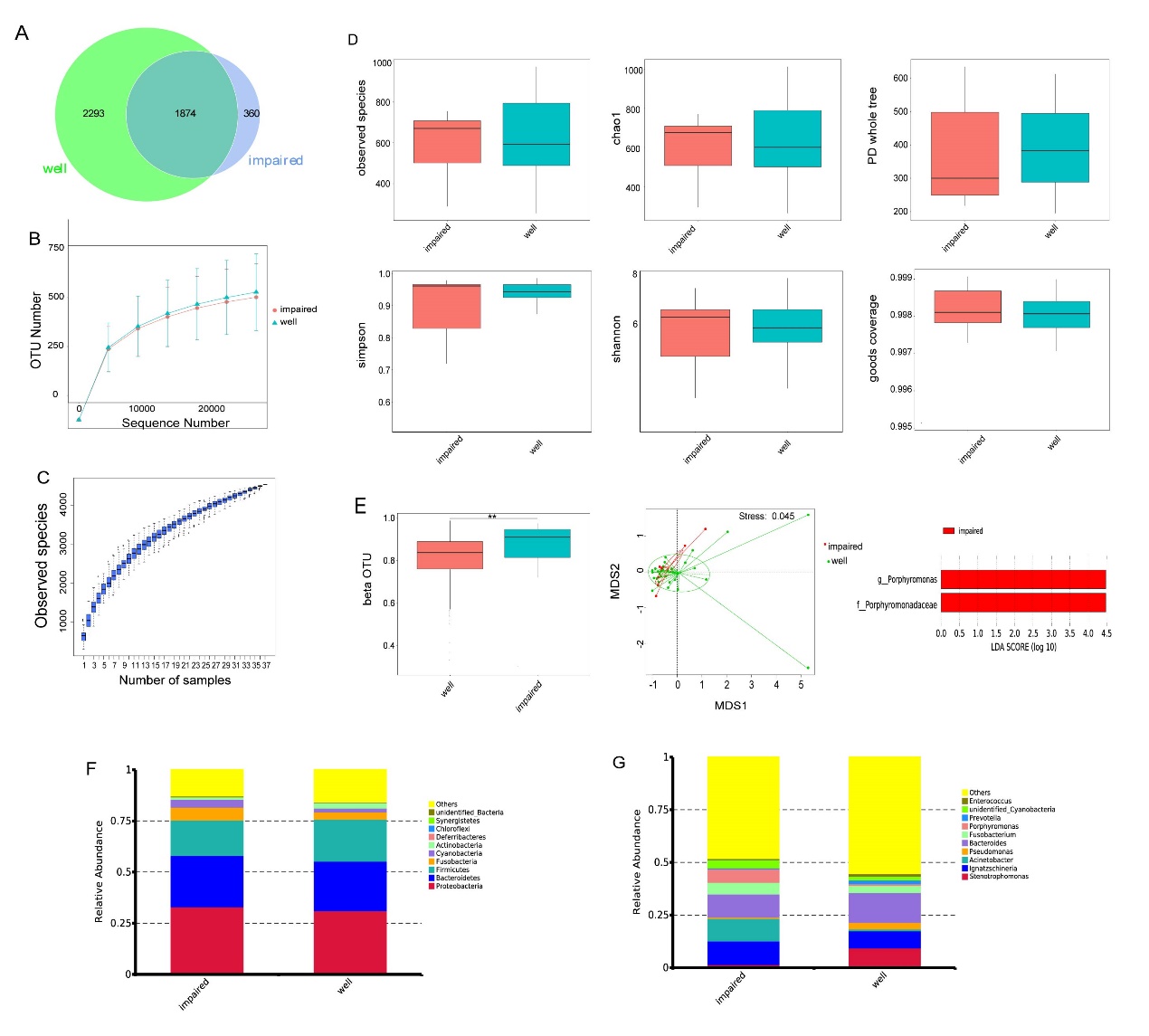 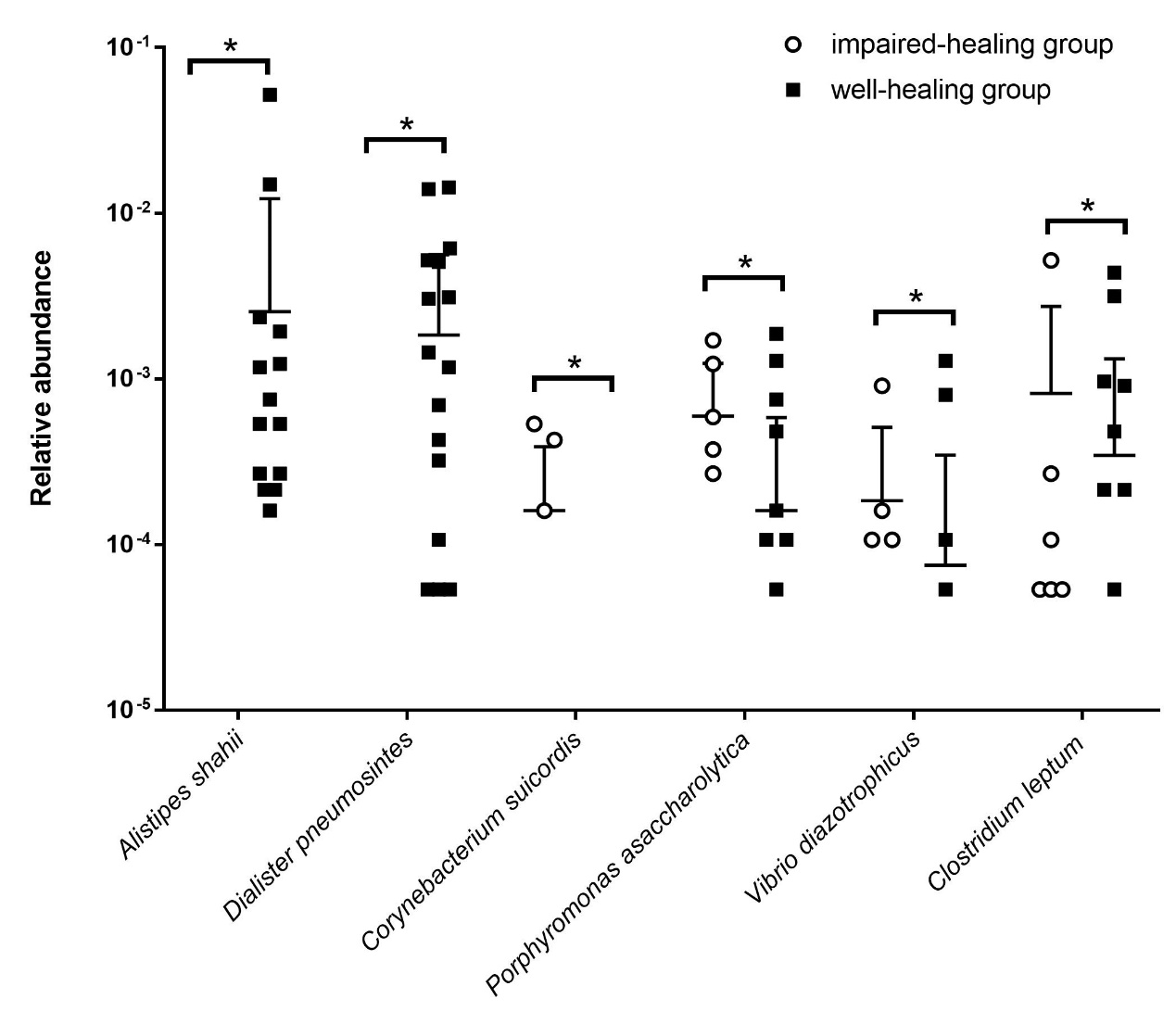 Figure 2 Correlation of intestinal microbiota with anastomotic healing. Relative abundance of six species (Alistipes shahii, Dialister pneumosintes, Corynebacterium suicordis, Porphyromonas asaccharolytica, Vibrio diazotrophicus, and Clostridium leptum) was significantly changed between the impaired-healing group and well-healing group. The significance was assessed by Wilcoxon test, aP < 0.05.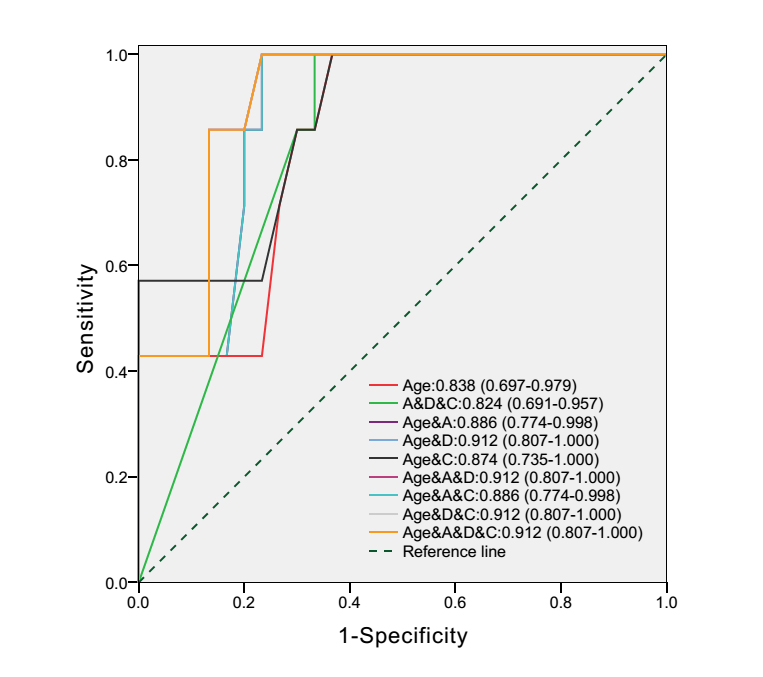 Figure 3 Microbial factors combined with clinical factor improve accuracy of predictive models for anastomotic healing. Receiver operator characteristic (ROC) curves for clinical factor (age) alone, microbial factors (Alistipes shahii, Dialister pneumosintes, and Corynebacterium suicordis) alone, and clinical factor with microbial factors. The value means the AUC (the area under the ROC curve) and 95%CI; A: Alistipes shahii; D: Dialister pneumosintes; C: Corynebacterium suicordis.Table 1 Clinicopathological characteristics1Wilcoxon test, chi-squared test, and paired t-test, as appropriate. N.S.: Not significant.CharacteristicOverallAnastomotic healingAnastomotic healingP-value1Characteristic(n = 37)Well (n = 30)Impaired (n = 7)P-value1Age (mean ± SD), yr67.97 ± 12.2765.10 ± 11.3680.29 ± 7.860.02Body mass index (mean ± SD), kg/m221.50 ± 2.7321.70 ± 2.7020.64 ± 2.71N.S.Sex: male/female19/1816/143/4N.S.Tumor location: right colon/left colon/rectum9/12/165/11/144/1/2N.S.Tumor size (mean ± SD), mm47.97±22.8747.17±20.7551.43±30.08N.S.T stage: t1/t2/t3/t42/9/2/241/7/2/201/2/0/4N.S.N stage: n0/n1/n225/10/221/7/24/3/0N.S.M stage: m0/m137/030/07/0N.S.TNM stage: I/II/III9/16/126/15/93/1/3N.S.Differentiation: poor/moderate-poor/moderate /well0/15/21/10/12/18/00/3/3/1N.S.Morphology: elevated/ulcerative/invasive17/19/114/15/13/4/0N.S.Intestinal obstruction: present/absent5/323/272/5N.S.Transfusion, n101N.S.Blood loss (mean ± SD), mL66.81 ±31.6067.76 ±30.7862.86 ±34.52N.S.Operative time (mean ± SD), h2.82 ±0.682.71 ±0.702.84 ±0.67N.S.C-reactive protein (mean ± SD), mg/L93.23 ±48.75101.88 ±45.5464.81 ±48.18N.S.Hemoglobin (mean ± SD), g/L105.36 ±25.46108.41 ±25.0592.29 ±22.93N.S.Albumin (mean ± SD), g/L34.30 ±12.7235.11 ±13.8830.80 ±3.72N.S.